INSTRUMEN ANGKET MOTIVASI PESERTA DIDIK SETELAH MENGGUNAKAN BAHAN AJAR KIMIA INTERAKTIF BERBASIS AUGMENTED REALITY  PADA SUBMATERI IKATAN KOVALEN(Siswa)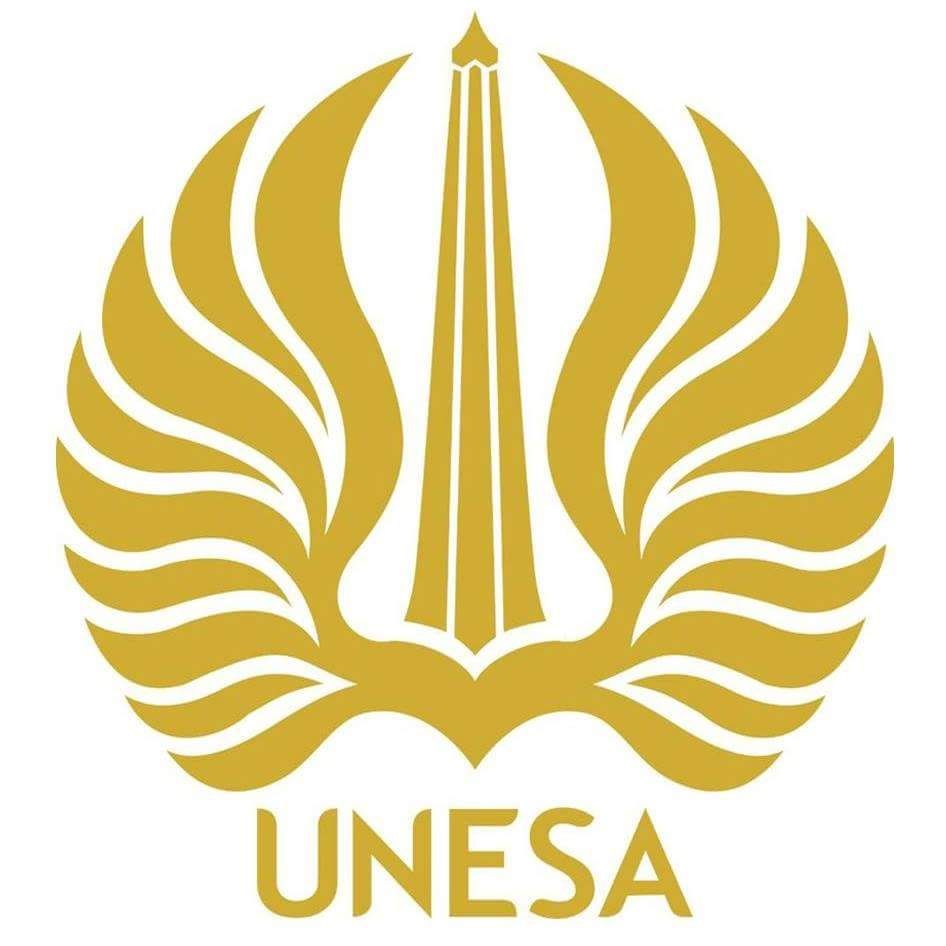 OLEH:Aflah Farchan RizqullahNIM 17030194002

UNIVERSITAS NEGERI SURABAYA
FAKULTAS MATEMATIKA DAN ILMU PENGETAHUAN ALAM
JURUSAN KIMIAPRODI PENDIDIKAN KIMIA
2020TELAAH ANGKET MOTIVASI  PESERTA DIDIKPENGEMBANGAN BAHAN AJAR KIMIA INTERAKTIF BERBASIS AUGMENTED REALITY  PADA SUBMATERI IKATAN KOVALEN	Dimohon ketersediaan Bapak untuk memberikan masukan atau saran daemi kesempurnaan Bahan ajar yang dikembangkan dalam oenelitian sata yang berjudul Bahan Ajar Kimia Interaktif Berbasis Augmented Reality  Pada Submateri Ikatan Kovalen.Petunjuk	:Mohon ketersediaan Bapak untuk memberikan masukan atau saran pada kolom yang disediakan untuk kesempurnaan Bahan Ajar Kimia Interaktif Berbasis Augmented Reality  Pada Submateri Ikatan KovalenMohon ketersediaan Bapak untuk memberikan tanda pada kesalahan maupun kekurangan dengan menggaris bawahi untuk kesempurnaan Bahan Ajar Kimia Interaktif Berbasis Augmented Reality  Pada Submateri Ikatan Kovalen.Mohon ketersediaan Bapak untuk memberikan komentar atau saran secara umum pada kolom yang telah disediakan.Jenis instrumen ini terbuka sehingga Bapak/Ibu dapat  memberikan komentar sesuai kebutuhan.TELAAH ANGKET MOTIVASI  PESERTA DIDIKPENGEMBANGAN BAHAN AJAR KIMIA INTERAKTIF BERBASIS AUGMENTED REALITY  PADA SUBMATERI IKATAN KOVALENANGKET MOTIVASI PESERTA DIDIK PENGEMBANGAN BAHAN AJAR KIMIA INTERAKTIF BERBASIS AUGMENTED REALITY  PADA SUBMATERI IKATAN KOVALENPetunjuk :Pada angket ini terdiri dari 15 pernyataan. Tentukan pilihan jawaban anda dan pertimbangkan berdasarkan pembelajaran yang telah selesai anda lakukan.Jawaban yang anda pilih jangan dipengaruhi oleh jawaban terhadap pernyataan yang lain.Pilih jawaban anda pada pilihan yang tersedia dan ikuti petunjuk keterangan pilihan jawaban di bawah ini untuk menjawab.Jawaban yang anda berikan tidak akan berpengaruh pada nilai, mohon untuk mengisi angket ini dengan jujur.NoPertanyaanKesesuaianKesesuaianIndikatorSumberNoPertanyaanYaTidakIndikatorSumber1.Saat pertama mengetahui tentang Augmented Reality, saya percaya bahwa pembelajaran ikatan kovalen akan mudah untuk dipelajariPercaya DiriBahan Ajar dan Aplikasi2.Saya tertarik terhadap media Augmented Reality ini saat awal mengetahuinyaPerhatianBentuk Objek 3D3.*Bentuk ikatan yang diilustrasikan dalam teknologi Augmented Reality ternyata lebih sulit dipahami dari yang saya harapkanPercaya DiriBentuk Objek 3D4.*Selama pembelajaran, saya tidak ikut serta menggunakan media Augmented Reality karena kurang bermanfaatRelevansiBahan Ajar dan Aplikasi5.Saya merasa senang menggunakan media Augmented Reality ini karena dapat digunakan dengan mudah di smartphone  dan tanpa menggunakan koneksi internet PerhatianBahan Ajar dan Aplikasi6..*Menurut saya media Augmented Reality tidak seharusnya diterapkan, karena tidak semua peserta didik memiliki smartphonePerhatian Bahan Ajar dan Aplikasi7.Informasi yang disajikan dalam media Augmented Reality dapat menunjukkan kepada saya materi ikatan kovalen dengan mudahRelevansiBentuk Objek 3D8.Setelah saya menyelesaikan pembelajaran dengan media Augmenetd Realty, saya rasa materi kimia lainnya juga harus dikembangkan dengan teknologi serupaKepuasanBentuk Objek 3D9.*Saya merasa teori yang dikemas dengan teknologi Augmented Reality cenderung membingungkan  Percaya DiriBentuk Objek 3D10.Jika saya belajar menggunakan media Augmented Reality, saya akan mudah dalam memahami konsepnyaPercaya DiriBahan Ajar dan Aplikasi11.Media Augmented Reality ini membuat saya ingin mempelajari kembali tentang materi ikatan kovalen.KepuasanBahan Ajar dan Aplikasi12.*Saya merasa bosan dengan penjelasan materi dengan menggunakan media Augmented RealityPerhatianBahan Ajar dan Aplikasi13.Setelah mempelajari materi dengan menggunakan media Augmented Realiy, saya yakin akan berhasil mengerjakan soal-soal yang diberikanPercaya DiriBahan Ajar dan Aplikasi14.Saya dapat menghubungkan isi dari media Augmented Reality dari yang saya lihat dengan realitas dalam kehidupan sehari-hariRelevansiBahan Ajar dan Aplikasi15.*Saya merasa informasi yang disajikan dengan menggunakan teknologi Augmented Reality sulit untuk digunakan dalam pembelajaranKepuasanBahan Ajar dan AplikasiPenilaianNilai SkalaSangat Tidak Setuju1Tidak Setuju2Ragu-Ragu3Setuju4Sangat Setuju5NoPertanyaanPilihan JawabanNoPertanyaanPilihan Jawaban1.Saat pertama mengetahui tentang Augmented Reality, saya percaya bahwa pembelajaran ikatan kovalen akan mudah untuk dipelajari1          2          3          4           52.Saya tertarik terhadap media Augmented Reality ini saat awal mengetahuinya1          2          3          4           53.*Bentuk ikatan yang diilustrasikan dalam teknologi Augmented Reality ternyata lebih sulit dipahami dari yang saya harapkan1          2          3          4           54.*Selama pembelajaran, saya tidak ikut serta menggunakan media Augmented Reality karena kurang bermanfaat1          2          3          4           55.Saya merasa senang menggunakan media Augmented Reality ini karena dapat digunakan dengan mudah di smartphone dan tanpa menggunakan koneksi internet 1          2          3          4           56.*Menurut saya media Augmented Reality tidak seharusnya diterapkan, karena tidak semua peserta didik memiliki smartphone1          2          3          4           57.Informasi yang disajikan dalam media Augmented Reality dapat menunjukkan kepada saya materi ikatan kovalen dengan mudah1          2          3          4           58.Setelah saya menyelesaikan pembelajaran dengan media Augmenetd Realty, saya rasa materi kimia lainnya juga harus dikembangkan dengan teknologi serupa1          2          3          4           59.*Saya merasa teori yang dikemas dengan teknologi Augmented Reality cenderung membingungkan  1          2          3          4           510.Jika saya belajar menggunakan media Augmented Reality, saya akan mudah dalam memahami konsepnya1          2          3          4           511.Media Augmented Reality ini membuat saya ingin mempelajari kembali tentang materi ikatan kovalen.1          2          3          4           512.*Saya merasa bosan dengan penjelasan materi dengan menggunakan media Augmented Reality1          2          3          4           513.Setelah mempelajari materi dengan menggunakan media Augmented Realiy, saya yakin akan berhasil mengerjakan soal-soal yang diberikan1          2          3          4           514.Saya dapat menghubungkan isi dari media Augmented Reality dari yang saya lihat dengan realitas dalam kehidupan sehari-hari1          2          3          4           515.*Saya merasa informasi yang disajikan dengan menggunakan teknologi Augmented Reality sulit untuk digunakan dalam pembelajaran1          2          3          4           5